______________________________________________________________________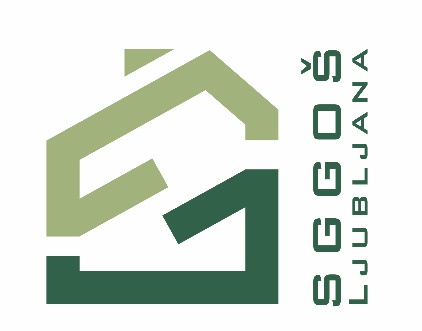 Dijak-inja ________________________ letnika______________________________________________________________________________________________________________PRIJAVA K IZPITUSrednja gradbena, geodetska in okoljevarstvena šola Ljubljana(ime in sedež šole)Prijavljam se _______________ k opravljanju izpita __________________________________ izpitaiz predmeta/modula ________________________________________________________________za ____. letnik po izobraževalnem programu _____________________________________________ naziv poklicne/strokovne izobrazbe ____________________________________________________.Izpit želim opravljati v _______________________________________ roku. Ljubljana, ____________________	__________________________________Izpraševalec ____________________________Razrednik ________________________________